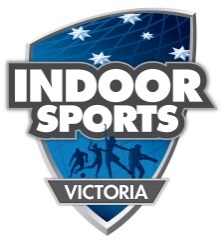 APPLICATION FOR NOMINATION FOR APPOINTMENT TO ISV NETBALL COMMITTEENAME:_____________________________________________________ MOBILE PHONE:_____________________________________________ADDRESS:________________________________________________________________________EMAIL ADDRESS ____________________________________________________________________CENTRE you are currently registered with_______________________________________________PLEASE STATE REASON WHY YOU WOULD LIKE TO SERVE ON THIS COMMITTEE                                   (use back of this page if needed)________________________________________________________________________________________________________________________________________________________________________________________________________________________________________________________________________________________________________________________________________________________________________________________________________________POSITION APPLYING FOR (please circle)CHAIRMAN              STATE TEAM CO- ORDINATOR                       UMPIRE CO-ORDINATORFor the purpose of diversity and balance on committees, please complete the following: Age_______ Sex _________ I have been playing indoor netball for years. ___________Signature________________________________Return this form to: Leanne Westworth by the 16/8/16                                                                 ISV Office PO box 393, Boronia 3155Phone 9762 2922ISV (admin@indoorsportsvictoria.com.au)Chairman’s ResponsibilitiesTo enhance the growth of Indoor Netball at a grass roots level. In the area of coaching, competitions, club development and special initiatives where opportunities exist to promote Indoor Netball and generate players of the future.To define clear levels of responsibility, authority and job roles.Co-ordinate and chair committee meetings.Have a working knowledge of State teams and umpire requirements. Provide written reports to the Board of Management on Netball in Victoria.Attend all INA meetings as Victoria’s representative.To implement all INA initiatives/changes in Victoria. Reports to EO of ISV. State Team Co-ordinator  Co-ordination and the preparation of all State Teams will be the responsibility of the STC acting on the instruction of the Chairman. The basic duties of the STC will involve;Appointment of Coaches, Team Managers.Recruitment of players.Supervision of training programme and squad reduction.Communication with Coaches and Managers re: training programme.Appointment of Captains in consultation with coach                                                                                                                                                                                      Supply of player details to ISV.Preparation of any information for players.Collection of any money payable by players/officials. Distribution of tournament fixture, rules.Airline and transport bookings.Uniforms, Accommodation, Team bus and equipment.Preparation and distribution of Officials Recruitment Notices.Preparation and distribution of Officials Application Forms.Preparation of budgets.Preparation and distribution of Player Recruitment Notices.To provide a consistent and fair recruitment and selection process.Ensure all coaches/Managers and Players understand and adhere to ISVs code of conduct.Other documents/ information and duties as required.Reports to Chairman.Umpires Co-ordinator Appointment of State umpires.Coordinate with coaches for umpires to attend trainings.Maintaining a good standard of umpire availability through upskilling and training of umpires in Victoria.Coordinate umpires throughout the Superleague and Majorleague seasons.Other documents/ information and duties as required.Reports to Chairman.